Актуализирован порядок снятия иностранного гражданина с регистрации по месту жительства в случае его смерти Предусмотрено, что снятие иностранного гражданина с регистрации по месту жительства в случае смерти или вступления в законную силу решения суда о признании его безвестно отсутствующим или об объявлении умершим осуществляется в том числе на основании сведений о государственной регистрации смерти, содержащихся в ЕГР ЗАГС. Кроме этого, документом скорректирован порядок постановки на учет по месту пребывания несовершеннолетнего иностранного гражданина в возрасте до 1 года, родившегося на территории РФ, не выезжавшего за ее пределы и не имеющего документа, удостоверяющего личность иностранного гражданина. Закреплено, что в указанном случае для постановки на учет по месту пребывания может не представляться свидетельство о рождении, если сведения о государственной регистрации рождения на территории РФ такого иностранного гражданина содержатся в ЕГР ЗАГС и находятся в распоряжении органов, предоставляющих государственные услуги. 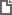 Постановление Правительства РФ от 07.06.2023 N 942
"О внесении изменений в Правила осуществления миграционного учета иностранных граждан и лиц без гражданства в Российской Федерации" 